学生自助改卡号流程学生更改卡号需要提交银行卡正面图片和银行办理银行卡回单（回单信息必须全姓名、账号与证件、银行卡一致，回单上带有*号字样无效）。具体操作步骤如下:1、打开云南农业大学智慧后勤,点击”校园生活”,”学生缴费”;点击”学生登录”,登录后点击”银行卡”,按照相关提示操作。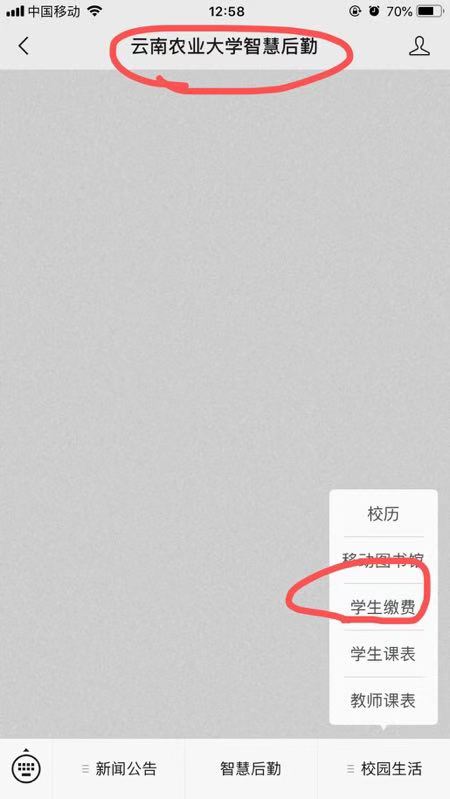 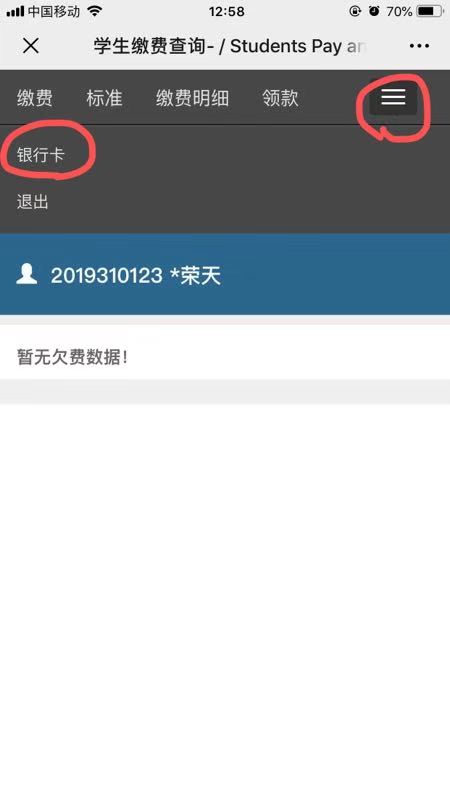 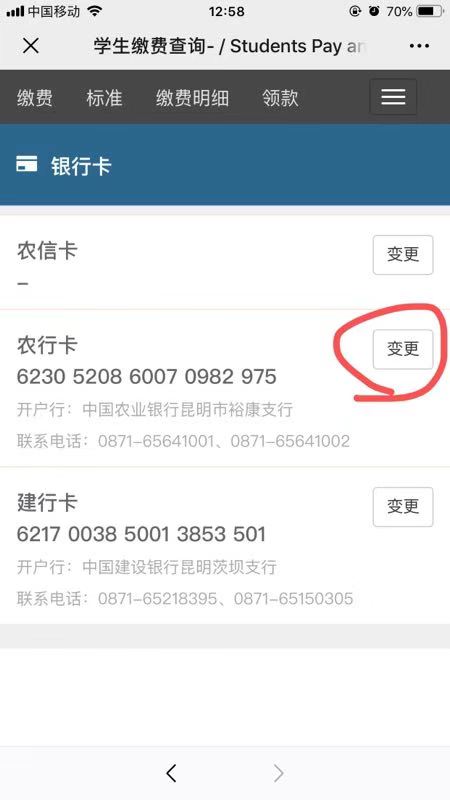 2、按照提示填写“卡号”后，按照要求上传相关图片，完成操作。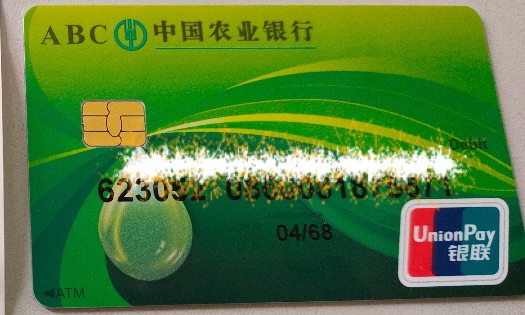 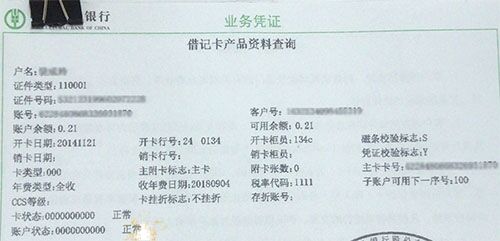 3、因涉及学生退款，财务处将及时对更改卡号信息，给予通过或者驳回处理，如果驳回，会给出相关原因，同学需要再次按照以上步骤，重新提交符合要求的信息。